ЯНВАРЬЯНВАРЬЯНВАРЬ1 января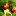 НОВЫЙ ГОД!Всемирный день мира (молитва о мире) (26 лет)День Святого мученика Вонифатиясб 2 январяПродолжение новогоднего праздникаПервый полет к Луне (запуск станции «Луна-1») (63 года)День Святого Иоанна Кронштадтскоговс 3 январяДень города Кисловодск (219 лет)пн 4 январяДень Ньютонавт 5 январяМеждународный день бойскаутовДень начала контрнаступления против немецко-фашистских войск в битве под Москвой (81 год)ср 6 январяНавечерие Рождества ХристоваРождественский сочельникОкончание Рождественнского постачт 7 января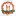 РОЖДЕСТВО ХРИСТОВОРождественские святки (продлятся по 17 января)пт 10 январяДень Святых 20000 мучениковпн 11 январяДень заповедников и национальных парков (25 лет)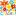 Всемирный день «Спасибо!»вт 12 января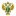 День работника прокуратуры (300 лет)Декларация прав трудящихся (104 года)ср 13 января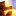 День российской печати (30 лет)чт 14 января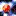 СТАРЫЙ НОВЫЙ ГОДДень создания трубопроводных войск России (70 лет)Обрезание ГосподнеДень Святого Василия Великогопт 15 января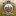 День образования Следственного комитета РФ (11 лет)сб 16 январяВсемирный день «Beatles» (21 год)День ледовара (заливщика льда)Всемирный день религиивс 17 январяДень детских изобретенийОкончание рождественских святокпн 18 январяКрещенский сочельникНавечерие Богоявлениявт 19 января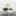 КРЕЩЕНИЕ ГОСПОДНЕСвятое БогоявлениеВеликое освящение водыср 20 январяДень Республики КрымДень собора Предтечи и Крестителя Господня Иоанначт 21 января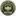 День инженерных войск (23 года)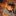 Национальный день объятийпт 22 январяКровавое воскресенье. Начало 1-й российской революции (117 лет)сб 23 январяДень ручного письма (день почерка)День Святого Григориявс 24 январяТабель о рангах всех чинов воинских, статских и придворных (300 лет)Международный день эскимопн 25 января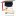 ТАТЬЯНИН ДЕНЬ (День российского студенчества)День Святой мученицы Татианы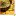 День штурмана ВМФ (25 лет)вт 26 января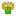 Международный день таможенника (39 лет)ср 27 январяДень снятия блокады Ленинграда (78 лет)Международный день памяти жертв Холокостачт 28 январяМеждународный день защиты персональных данных (конфиденциальности) (15 лет)Катастрофа космического корабля «Челленджер» (36 лет)пт 29 январяМеждународный день мобилизации против ядерной войны (37 лет)День изобретения автомобиля (136 лет)Поклонение честным веригам Cвятого апостола Петрасб 30 январяМеждународный день «без Интернета» (22 года)вс 31 января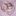 Международный день ювелирапн ФЕВРАЛЬФЕВРАЛЬФЕВРАЛЬ1 февраляДень интронизации Св.Патриарха Московского и Всея Руси Кирилла (13 лет)Восточный Новый год черного тигра (вода)вт 2 февраляВсемирный день водно-болотных угодий (25 лет)День разгрома фашистских войск в Сталинградской битве (79 лет)ср 4 февраляВсемирный день борьбы против ракаДень Святого апостола Тимофеяпт 5 февраляУстав о наследии престола (300 лет)сб 6 февраля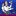 Международный день бармена (20 лет)Неделя о Закхее-мытаревс 7 февраляДень российского бизнес-образования (5 лет)День иконы Божией Матери «Утоли моя печали»пн 8 февраля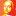 День российской науки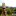 День военного топографа (18 лет)вт 9 февраля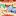 Международный день стоматологаДень создания Гражданской авиации (99 лет)ср 10 февраля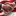 День дипломатического работника (дипломата) (19 лет)День памяти А.С.Пушкиначт 11 февраля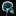 Всемирный день больного (29 лет)Международный день женщин и девочек в науке (6 лет)пт 12 февраляМеждународный день брачных агентств«Лыжня России» - всероссийская массовая лыжная гонкасб 13 февраляВсемирный день радио (10 лет)Бессребренники мученики Кир и Иоанн и с ними мученицы Афанасия и дочери ее: Феодотия, Феоктиста и ЕвдоксияНеделя о мытаре и фарисее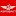 День Аэрофлота (99 лет)вс 14 февраля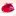 ДЕНЬ СВЯТОГО ВАЛЕНТИНА (День всех влюбленных)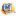 Всемирный день компьютерщикаМеждународный день дарения книг (10 лет)Седмица мытаря и фарисея (продлится по 20 февраля)пн 15 февраляСретение ГосподнеДень памяти о россиянах, исполнявших служебный долг за пределами ОтечестваМеждународный день детей, больных раком (21 год)вт 16 февраляДень архива Минэнерго Россииср 17 февраля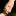 Всемирный день проявления доброты (приветствий)День российских студенческих отрядов (6 лет)чт 18 февраля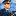 День транспортной полиции (милиции)День продовольственной и вещевой службы ВС РФМанифест о даровании свободы российскому дворянству (260 лет)пт 19 февраляВсемирный день китов (день защиты морских млекопитающих) (36 лет)Манифест об освобождении крестьян от крепостной зависимости (161 год)сб 20 февраляВсемирный день социальной справедливости (13 лет)День Святого ПарфенияНеделя о блудном сынеОкончание седмицы мытаря и фарисеявс 21 февраля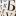 Международный день родного языка (22 года)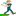 Всемирный день экскурсовода (32 года)пн 22 февраляМеждународный день поддержки жертв преступлений (32 года)вт 23 февраля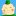 ДЕНЬ ЗАЩИТНИКА ОТЕЧЕСТВАДень победы Кр.Армии над кайзеровскими войсками Германии (104 года)ср 26 февраляВсемирный день неторопливости (15 лет)Вселенская родительская (мясопустная) субботаДень зимних видов спорта в Россиисб 27 февраляДень Сил специальных операций (7 лет)Международный день белого медведяДень Святого равноапостольного Кирилла (Словенского)Неделя о Страшном судевс 28 февраляДень Виленской иконы Божией МатериДень КалевалыНачало масленичной неделиСырная сплошная седмица (продлится по 6 марта)пн МАРТМАРТМАРТ1 марта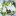 Первый день весныДень кошек в России (18 лет)Всемирный день гражданской обороны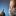 День эксперта-криминалиста (103 года)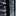 День хостинг-провайдера (11 лет)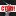 Международный день борьбы с наркоманией и наркобизнесомДень рождения российской полиции (11 лет)День «Ноль дискриминации» (8 лет)Всемирный день комплиментаДень Забайкальского края (14 лет)вт 2 мартаМеждународный день спичкиср 3 марта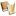 Всемирный день писателяВсемирный день дикой природы (8 лет)Международный день охраны здоровья уха и слухачт 5 мартаДень Козельщанской иконы Божией МатериРодительская субботасб 6 марта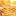 МАСЛЕНИЦА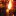 ПРОЩЕНОЕ ВОСКРЕСЕНЬЕМеждународный день зубного врачаОкончание сырной седмицыМеждународный день детского телевидения и радиовещаниявс 7 мартаНАЧАЛО ВЕЛИКОГО ПОСТАДень Святого Поликарпа Смирнского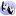 День театрального кассира (13 лет)пн 8 марта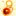 МЕЖДУНАРОДНЫЙ ЖЕНСКИЙ ДЕНЬвт 9 марта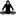 Международный день ди-джея (20 лет)ср 10 марта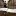 День работников архиваВсемирный день почки (16 лет)чт 11 марта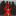 День работников наркоконтроля (14 лет)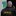 День сотрудников частных охранных агентств в России (ЧОП) (30 лет)пт 12 марта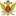 День работников уголовно-исполнительной системы Минюста РФсб 13 мартаТоржество Православия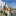 День работников геодезии и картографии (103 года)Международный день планетариев (32 года)вс 14 мартаМеждународный день числа «Пи»Международный день борьбы против плотинДень православной книги (12 лет)пн 15 мартаВсемирный день защиты прав потребителя (39 лет)Международный день защиты бельков (детенышей тюленя)День Чудотворной иконы Божией Матери ДержавнаяВсемирный день социальной работывт 16 марта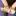 День работников экономической безопасности в МВД (ОБЭП) (21 год)ср 17 мартаДень Святого Герасимачт 18 мартаДень воссоединения Крыма с Россией (8 лет)День Парижской КоммуныАлексей Леонов впервые в мире вышел в открытый космос (57 лет)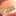 Всемирный день снапт 19 марта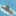 День моряка-подводника в России (26 лет)Международный день клиента (12 лет)Вселенская родительская суббота 2-й недели Постасб 20 марта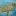 Международный день счастья (10 лет)Всемирный день астрологииМеждународный день франкофонии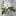 День весеннего равноденствия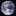 Всемирный день Земли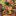 Международный день без мяса (37 лет)Неделя 2-я Великого поста: свт. Григория Паламы, архиеп. Солунского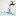 День работников бытового обслуживания населения и жилищно-коммунального хозяйства (ЖКХ)вс 21 мартаМеждународный день борьбы за ликвидацию расовой дискриминацииВсемирный день поэзии (23 года)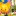 Международный день кукольника (19 лет)Международный день человека с синдромом Дауна (11 лет)Международный день лесов (10 лет)пн 22 мартаВсемирный день воды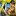 Международный день таксистаДень Балтийского моря (36 лет)вт 23 марта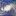 Всемирный день метеоролога (гидрометеорологической службы)ср 24 мартаДень штурманской службы ВВС России (22 года)Всемирный день борьбы с туберкулезомчт 25 марта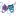 День работника культуры (14 лет)Международный день памяти жертв трансантлантической работорговли (14 лет)Международный день солидарности с сотрудниками, содержащимися под стражей и пропавшими без вестипт 26 мартаФиолетовый день (День больных эпилепсией) (14 лет)Вселенская родительская суббота 3-й недели Постасб 27 марта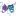 Международный день театраДень войск национальной гвардии (Росгвардии)Неделя 3-я Великого поста: Крестопоклоннаявс 28 мартаОснование Большого театра (246 лет)День мученика Никандра Египтянинапн 29 марта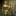 День специалиста юридической службы (15 лет)вт 30 мартаДень защиты Землиср 31 мартаМеждународный день резервного копирования (бэкапа)чт АПРЕЛЬАПРЕЛЬАПРЕЛЬ1 апреля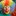 ДЕНЬ СМЕХАМеждународный день птицпт 2 апреляМеждународный день детской книгиДень единения народов Беларуси и России (26 лет)Всемирный день распространения информации о проблеме аутизма (14 лет)Вселенская родительская суббота 4-й недели Постасб 3 апреля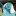 День Водяного (Водопол)Всемирный день вечеринкиНеделя 4-я Великого поста: прп. Иоанна Лествичника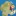 День геологавс 4 апреляДень веб-мастерапн 5 апреляУказ о престолонаследии (225 лет)Международный день супавт 6 апреля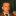 День работника следственных органовДень рождения московского трамвая (123 года)Всемирный день настольного тенниса (7 лет)Международный день спорта на благо развития и мира (8 лет)ср 7 апреля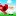 Всемирный день здоровья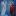 Благовещение Пресвятой БогородицыДень памяти погибших подводников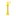 День рождения «Рунета» (28 лет)чт 8 апреляДень весеннего призыва (15 лет)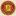 День сотрудников военных комиссариатов (военкоматов) (15 лет)День российской анимации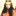 Международный день цыганпт 10 апреляМеждународный день движения сопротивления фашистамПреподобный Иларион Новый (Пеликитский)Неделя 5-я Великого поста: прп. Марии Египетской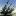 День войск противовоздушной обороны (ПВО) (22 года)вс 11 апреляДень освобождения узников концлагерейКатолическая Пасхапн 12 апреля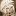 День авиации и космонавтики (61 год)вт 13 апреля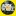 Всемирный день рок-н-ролла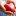 День мецената и благотворителя в России (17 лет)ср 14 апреляМеждународный день ТОП-менеджера (13 лет)чт 15 апреля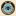 День специалиста по радиоэлектронной борьбе (15 лет)Международный день культурыДень экологических знаний (26 лет)пт 16 апреляЛазарева субботаМеждународный день цирка (12 лет)сб 17 апреля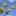 ВЕРБНОЕ ВОСКРЕСЕНЬЕВход Господень В Иерусалим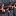 День ветеранов органов внутренних дел и внутренних войск МВД России (11 лет)Всемирный день гемофилиивс 18 апреля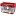 Всемирный день радиолюбителяЛедовое побоище (780 лет)Международный день памятников и исторических мест (38 лет)Страстная седмица (продлится по 24 апреля)Великий понедельникпн 19 апреля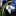 День подснежникаДень российской полиграфии (8 лет)День работника ломоперерабатывающей отрасли РоссииДень принятия Крыма, Тамани и Кубани в состав Российской империи (239 лет)Великий вторниквт 20 апреля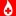 День донора России (15 лет)Преподобный Георгий (Митиленский)Великая среда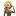 Международный день секретаря (административных работников)ср 21 апреляДень местного самоуправления (9 лет)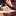 День главного бухгалтера (главбуха)Великий (чистый) четверг (четверток). Воспоминание Тайной Вечеричт 22 апреляВсемирная акция «День Земли»Великая пятница. Воспоминание Святых Страстей Иисуса Христапт 23 апреляВсемирный день книги и авторского права (26 лет)День английского языка (12 лет)Великая субботасб 24 апреля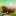 ПАСХА (СВЕТЛОЕ ХРИСТОВО ВОСКРЕСЕНИЕ)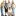 Международный день солидарности молодежиВсемирный день породненных городов (59 лет)Международный день ветеринарного врача (22 года)вс 25 апреляДень дочериМеждународный день ДНКПасхальная (Светлая) седмица (продлится по 1 мая)пн 26 апреляМеждународный день интеллектуальной собственности (21 год)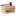 День нотариата (6 лет)День памяти погибших в радиационных авариях и катастрофах (36 лет)вт 27 апреляДень образования спецчастей Внутренних войск МВД России (76 лет)День российского парламентаризма (9 лет)ср 28 апреляВсемирный день охраны труда (33 года)День химической безопасности в РоссииДень работников скорой медицинской помощичт 29 апреля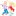 Международный день танцапт 30 апреля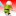 День пожарной охраны (23 года)Международный день джаза (10 лет)Международный день свечника (5 лет)Вальпургиева ночьсб МАЙМАЙМАЙ1 мая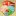 ПРАЗДНИК ВЕСНЫ И ТРУДАвс 2 маяДень Блаженной Матроны МосковскойЯвление иконы Пресвятой Богородицы «Живоносный Источник»пн 3 мая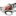 Всемирный день свободы печати (31 год)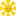 Всемирный день Солнца (28 лет)вт 4 маяДень города Шахты (217 лет)ср 5 мая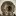 День водолаза (20 лет)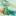 День шифровальщика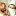 Международный день акушеркиМеждународный день борьбы за права инвалидов (30 лет)чт 6 маяДень Святого Георгия Победоносцапт 7 мая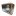 День радио (День работников всех отраслей связи)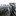 День создания Вооруженных сил РФ (30 лет)День связиста и специалиста радиотехнической службы (РТС) ВМФ России (26 лет)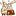 Международный день астрономиисб 8 маяДни памяти и примиренияВсемирный день Красного Креста и Красного Полумесяца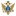 День оперативного работника УИС РоссииДень работников Федеральной службы по военно-техническому сотрудничеству РоссииДень святых жен-мироносицНеделя 3-я по Пасхе: святых жен-мироносицМеждународный день материДень города Самара (436 лет)вс 9 мая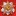 ДЕНЬ ПОБЕДЫ (77 лет)День поминовения усопших воиновпн 12 мая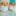 Всемирный день медицинских сестерДень экологического образования (31 год)чт 13 мая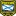 День Черноморского флота России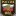 День охранно-конвойной службы МВД России (День конвоира) (84 года)Пятница, 13!пт 14 мая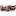 День фрилансера в РоссииВсемирный день борьбы с гипертонией (17 лет)Всемирный день справедливой торговлисб 15 маяДень метрополитена (работников метро)Основание Московского метрополитена (87 лет)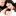 Международный день семьи (28 лет)Международный день климата (30 лет)Международный день отказника от военной службы по убеждениям совестиНеделя 4-я по Пасхе: о расслабленномДень памяти умерших от СПИДа (39 лет)вс 16 маяМеждународный день биографовпн 17 мая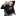 Международный день борьбы с гомофобией (19 лет)Международный день информационного сообщества (16 лет)вт 18 маяМеждународный день музеев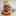 День Балтийского флота ВМФ Россииср 19 маяДень рождения пионерской организации (100 лет)День фармацевтического работника (1 год)чт 20 маяВсемирный день метролога (21 год)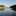 День Волги (14 лет)Всемирный день травматологаВсемирный день пчел (день пчеловода) (4 года)пт 21 мая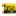 День военного переводчика (22 года)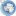 День полярника (9 лет)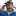 День Тихоокеанского флота ВМФ России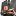 День инвентаризатора (День работника БТИ)Всемирный день культурного разнообразия во имя диалога и развития (19 лет)День защиты от безработицы (30 лет)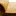 День Иоанна БогословаДень Ставропольского краясб 22 маяМеждународный день биологического разнообразия (21 год)Всероссийский день бассейновой индустрии (5 лет)День Святого НиколаяНеделя 5-я по Пасхе: о самарянкеДень города Рязань (927 лет)День города Иваново (461 год)вс 24 мая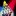 День кадровика (17 лет)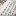 День славянской письменности и культуры (31 год)День Святых Кирилла и МефодияДень тезоименитства Св.Патриарха Московского и Всея Руси Кириллавт 25 мая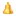 Последний звонок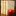 День филологаМеждународный день пропавших детейДень Нерпёнка (19 лет)Всемирный день щитовидной железы (13 лет)День освобождения Африкиср 26 мая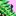 День предпринимателя (российского предпринимательства) (14 лет)День снежного барса на Алтае (12 лет)чт 27 мая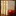 Общероссийский день библиотек (библиотекаря) (27 лет)День города Санкт-Петербург (319 лет)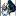 День сварщикапт 28 мая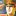 День пограничника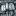 День SEO-оптимизатора Рунета (16 лет)День брюнетокДень святого благоверного Димитрия УглическогоДень города Иваново (151 год)День города Новомосковск (92 года)День города Чита (369 лет)День города Ярославль (1012 лет)сб 29 мая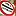 День ветеранов таможенной службы (22 года)Международный день миротворцев (19 лет)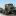 День военного автомобилиста (22 года)Неделя 6-я по Пасхе: о слепом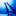 День химикаДень города Ангарск (74 года)День города Дальнереченск (128 лет)День города Дзержинск (92 года)День города Наро-Фоминск (158 лет)День города Хабаровск (164 года)вс 31 мая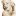 Всемирный день блондинок (16 лет)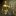 День адвоката (российской адвокатуры) (16 лет)День без табака (34 года)День города Стерлитамак (256 лет)вт ИЮНЬИЮНЬИЮНЬ1 июня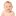 МЕЖДУНАРОДНЫЙ ДЕНЬ ЗАЩИТЫ ДЕТЕЙ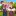 Всемирный день родителей (9 лет)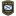 День Северного флота ВМФ РоссииВсемирный день молокаДень Военно-транспортной авиации ВВС России (91 год)День создания правительственной связи РоссииДень благоверного Великого князя Димитрия Донскогоср 2 июняДень здорового питания и отказа от излишеств в еде (11 лет)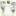 Вознесение Господнечт 3 июняДень царя Константина и матери его царицы ЕленыДень Владимирской иконы Божией Материпт 4 июняМеждународный день невинных детей - жертв агрессииДень крановщика (машиниста крана) (8 лет)Международный день очистки водоемов (19 лет)День города Благовещенск (166 лет)сб 5 июняДень эколога (14 лет)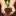 Всемирный день охраны окружающей средыДень создания Государственной службы карантина растений РФНеделя 7-я по Пасхе: свв.отцев I Вселенского Собора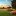 День мелиоратора (22 года)День города Иркутск (361 год)День города Пенза (359 лет)День города Тольятти (285 лет)День города Майкоп (165 лет)День города Симферополь (238 лет)вс 6 июняПушкинский день России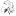 День русского языка (12 лет)пн 7 июняДень города Томск (418 лет)вт 8 июня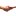 День социального работника (21 год)Всемирный день океановДень преподобного Варлаама ХутынскогоМеждународный день домохозяйки и домохозяинаср 9 июня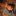 Международный день друзейМеждународный день аккредитации (14 лет)Международный день архивов (14 лет)Семик (седьмой четверг после Пасхи)чт 11 июняТроицкая родительская суббота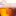 День пивовара (19 лет)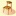 День мебельщикасб 12 июня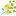 ТРОИЦА (ДЕНЬ СВЯТОЙ ТРОИЦЫ)Пятидесятница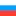 ДЕНЬ РОССИИ (31 год)День города Великий Новгород (1163 года)День города Димитровград (324 года)День города Ижевск (262 года)День города Кемерово (321 год)День города Киров (648 лет)День города Комсомольск-на-Амуре (90 лет)День города Нефтекамск (63 года)День города Нижний Новгород (801 год)День города Пермь (299 лет)День города Саранск (381 год)День города Сургут (428 лет)День города Сыктывкар (242 года)День города Тамбов (386 лет)День города Улан-Удэ (356 лет)День города Ульяновск (374 года)День города Уфа (448 лет)Всемирный день борьбы с детским трудом (25 лет)Международный день натуриста (нудиста)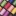 День работников текстильной и легкой промышленности (21 год)День города Красноярск (394 года)вс 13 июняДень Святого ДухаТроицкая седмица (продлится по 19 июня)пн 14 июня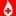 Всемирный день донора крови (17 лет)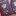 День работников миграционной службы (ФМС) (15 лет)Международный день блогера (18 лет)День города Севастополь (239 лет)вт 15 июняВсемирный день ветра (13 лет)ср 16 июняМеждународный день защиты детей Африки (31 год)чт 17 июняВсемирный день борьбы с опустыниванием и засухойпт 18 июняМеждународный день устойчивой гастрономии (5 лет)День Святого князя Феодора Ярославичасб 19 июняМеждународный день борьбы с сексуальным насилием в условиях конфликта (7 лет)День всех святыхНеделя 1-я по Пятидесятнице: всех святыхОкончание Троицкой седмицы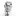 День медицинского работника (медработника)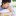 Международный день отцаДень города Бийск (313 лет)вс 20 июняВсемирный день беженцев (21 год)Всемирный день защиты слонов в зоопарках (13 лет)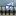 День специалиста минно-торпедной службы ВМФ России (26 лет)Петров пост (продлится по 11 июля)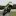 Всемирный день мотоциклиста (14 лет)пн 21 июняМеждународный день йоги (7 лет)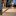 Международный день скейтбординга (18 лет)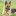 День кинологических подразделений МВД России (кинолога)вт 22 июняДень памяти и скорбиНачало Великой Отечественной войны (81 год)Кириллов деньср 23 июня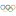 Международный Олимпийский день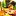 День балалайки (праздник музыкантов-народников) (14 лет)Международный день вдов (11 лет)чт 24 июня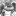 Иван Купала (Иванов день). Праздник летнего солнцеворотаДень Республики Чувашияпт 25 июняДень моряка (мореплавателя) (12 лет)Выпускной балДень дружбы, единения славян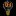 День изобретателя и рационализатораДень города Березники (90 лет)День города Петрозаводск (319 лет)День города Тверь (887 лет)сб 26 июня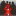 Международный день борьбы с наркоманией и наркобизнесомМеждународный день в поддержку жертв пытокНеделя 2-я по Пятидесятнице: всех святых, в земле Российской просиявшихДень города Вологда (875 лет)День города Новосибирск (129 лет)День города Тобольск (435 лет)День города Архангельск (438 лет)вс 27 июня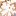 День молодежи России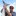 Вемирный день рыболовстваДень микро-, малых и средних предприятий (5 лет)пн 28 июняДень сотрудника службы охраны уголовно-исполнительной системы (УИС) Миниюста РФ (14 лет)вт 29 июняМеждународный день промышленного дизайна (14 лет)День партизан и подпольщиков в России (12 лет)День преподобного Моисея ОптинскогоДень кораблестроителя в РФ (5 лет)ср 30 июняМеждународный день астероида (5 лет)чт ИЮЛЬИЮЛЬИЮЛЬ1 июляДень ветеранов боевых действий (13 лет)День вхождения Бурятии в состав Российского государства (361 год)пт 2 июля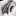 Международный день спортивного журналиста (27 лет)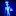 Всемирный день НЛО (День уфолога)День города Владивосток (162 года)Международный день кооперацииМеждународный день Днепра (19 лет)сб 3 июля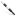 День рождения ГИБДД/ГАИ (86 лет)День Республики Хакасия (29 лет)День образования Республики Алтай (19 лет)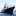 День работников морского и речного флотаДень города Новокузнецк (404 года)День города Туапсе (184 года)вс 4 июляДень преподобного Андрея РублеваОбретение мощей преподобного Максима Грекапн 6 июля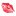 Всемирный день поцелуяПразднование Владимирской иконы Божией Материср 7 июляРождество Святого Иоанна Предтечи - крестителя ГосподняИван Купала (Иванов день, по новому стилю)Чесменская битва (победа над турецким флотом) (252 года)чт 8 июля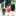 Всероссийский день семьи, любви и верности (14 лет)День Петра и ФевронииДень любвиВсемирный день борьбы с аллергией (17 лет)пт 9 июляДень Тихвинской иконы Божией МатериДень города Арзамас (444 года)День города Калининград (767 лет)сб 10 июля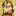 Полтавское сражение (313 лет)Обретение мощей преподобного Амвросия Оптинского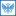 День российской почты (28 лет)День рыбака (41 год)День действий против рыбной ловли (19 лет)вс 11 июляВсемирный день народонаселенияВсемирный день шоколада (27 лет)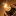 День светооператора (День художника по свету)Окончание Петрова постапн 12 июля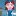 Всемирный день бортпроводника гражданской авиации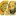 День Святых апостолов Петра и Павлавт 16 июляДень города Каменск-Уральский (321 год)День города Серпухов (683 года)сб 17 июля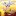 День рождения морской авиации ВМФ России (106 лет)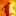 День металлургаДень города Липецк (319 лет)День города Первоуральск (290 лет)вс 18 июля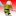 День создания органов государственного пожарного надзора (15 лет)День обретения мощей Сергия Радонежскогопн 19 июляДень юридической службы МВД РФ (19 лет)День собора Радонежских святыхвт 20 июля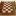 Международный день шахмат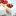 Международный день торта (11 лет)ср 21 июляДень Казанской иконы Божией Матери (явление образа в Казани)чт 22 июляКолочская и Кипрская чудотворные иконы Божией МатериДень города Волжский (68 лет)пт 23 июляВсемирный день китов и дельфинов (36 лет)День дачникаДень Коневской иконы Божией МатериПоложение честной ризы Иисуса Христа в МосквеДень города Псков (1119 лет)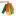 День работников торговли в России (9 лет)сб 24 июляДень кадастрового инженера (14 лет)День Святой княгини Ольгивс 25 июляДень речной полиции в РоссииДень сотрудника органов следствия РФ (8 лет)пн 26 июля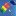 День парашютистаДень собора Архангела Гавриилавт 27 июляДень преподобного Стефана МахрищскогоДень города Обнинск (66 лет)ср 28 июля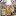 День Крещения РусиДень великого князя Владимира, во святом крещении Василия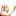 День PR-специалиста (PR-менеджера) (18 лет)Всемирный день борьбы с гепатитомчт 29 июляМеждународный день тигра (12 лет)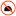 День системного администратора (сисадмина) (22 года)пт 30 июля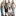 Международный день дружбы (11 лет)День памяти Святых отцев шести Вселенских Соборовсб 31 июляПреподобный Иоанн МногострадальныйДень Военно-морского Флота (День ВМФ, День Нептуна)День города Северодвинск (86 лет)День города Тюмень (436 лет)День города Феодосия (2551 год)вс АВГУСТАВГУСТАВГУСТ1 августа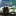 Всероссийский день инкассатораДень тыла Вооруженных сил РФ (24 года)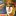 День образования Службы специальной связи России (83 года)Начало Первой Мировой войны (108 лет)Обретение мощей преподобного Серафима Саровскогопн 2 августа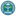 День Воздушно-десантных войск (ВДВ) РоссииИльин деньвт 3 августаДень Святого пророка Иезекиильср 4 августаДень Святой Марии Магдалинычт 5 августаМеждународный день светофораПразднование в честь Почаевской иконы Божией МатериДень города Белгород (426 лет)День города Орел (456 лет)пт 6 августаДень Бориса и Глеба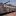 День железнодорожных войск (26 лет)Международный день «Врачи мира за мир» (42 года)День Хиросимы (77 лет)День города Йошкар-Ола (438 лет)День города Муром (1160 лет)День города Омск (306 лет)сб 7 августа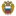 День службы специальной связи и информации ФСО РФ (18 лет)Успение праведной Анны, матери Богородицы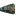 День железнодорожникаДень города Железногорск (72 года)вс 8 августа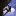 Международный день альпинизма (День альпиниста)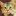 Всемирный день кошек (20 лет)пн 9 августаВсемирный день коренных народов мира (27 лет)Первая в истории победа русского флота (308 лет)День великомученика Пантелеимонавт 10 августаПразднование в честь Смоленской иконы Божией МатериДень города Набережные Челны (396 лет)ср 11 августаРождество святителя Николая Чудотворца (1764 года)чт 12 августа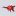 День Военно-воздушных сил (ВВС) России (24 года)Международный день молодежи (22 года)пт 13 августа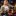 Всемирный день левшей (30 лет)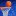 День физкультурника (спортсмена) (83 года)День города Ялта (184 года)сб 14 августаМедовый спасНачало Успенского постаПроисхождение Честных Древ Животворящего Креста Господня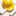 День строителяДень города Курган (360 лет)День города Нижний Тагил (300 лет)вс 15 августа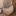 День археологаДень памяти Виктора Цоя (32 года)День Республики Тыва (23 года)пн 16 августаДень новгородского чудотворца Антония Римлянинавт 19 августа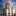 Преображение ГосподнеЯблочный спасВсемирный день фотографии (13 лет)Всемирный день гуманитарной помощи (14 лет)День рождения русской тельняшкипт 20 августаДень города Абакан (91 год)Всемирный день бездомных животных (30 лет)День города Екатеринбург (299 лет)сб 21 августаДень подавления путча (31 год)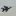 День Воздушного Флота России (29 лет)День города Домодедово (75 лет)День города Ейск (174 года)День города Екатеринбург (299 лет)День города Жуковский (75 лет)День города Чебоксары (553 года)вс 22 августа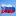 День Государственного флага РФ (31 год)День Республики Коми (101 год)пн 23 августаДень разгрома фашистских войск в Курской битве (79 лет)вт 25 августаДень мучеников Фотия и Аникиты и многих с нимичт 26 августаПразднование в честь иконы Божией Матери «Умягчение злых сердец»пт 27 августа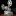 День российского киноОкончание Успенского постаДень города Калуга (651 год)День города Пушкино (97 лет)День города Щёлково (97 лет)День города Энгельс (275 лет)День города Геленджик (191 год)сб 28 августаУспение Пресвятой Богородицы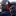 День шахтераДень города Артём (84 года)День города Есентуки (197 лет)День города Копейск (115 лет)День города Ногинск (241 год)День города Прокопьевск (91 год)День города Ростов Великий (1160 лет)День города Кострома (870 лет)День города Барнаул (292 года)вс 29 августа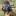 День подразделений специального назначения Вооруженных Сил России (спецназа)Международный день действий против ядерных испытаний (13 лет)Перенесение Нерукотворного Образа Иисуса ХристаПразднование в честь иконы Божией Матери Феодоровскойпн 30 августаДень образования Республики ТатарстанМеждународный день жертв насильственных исчезновений (11 лет)День города Казань (1017 лет)День города Нижнекамск (56 лет)вт 31 августа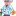 Православный день ветеринара (11 лет)День блога (17 лет)ср СЕНТЯБРЬСЕНТЯБРЬСЕНТЯБРЬ1 сентября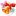 ДЕНЬ ЗНАНИЙДень профсоюзных действий за мирДень Кабардино-Балкарской Республикичт 2 сентября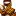 День российской гвардии (21 год)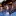 День патрульно-постовой службы (ППС) (99 лет)День окончания Второй мировой войны (международная дата празднования)пт 3 сентябряДень солидарности в борьбе с терроризмом (17 лет)День окончания Второй мировой войны (дата празднования в России)День города Керчь (2622 года)День города Люберцы (399 лет)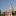 День города Москва (875 лет)День города Старый Оскол (429 лет)сб 4 сентября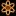 День специалиста по ядерному обеспечению (16 лет)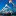 День работников нефтяной и газовой промышленности (нефтяника)День города Бердск (306 лет)День города Владимир (1032 года)День города Елец (876 лет)День города Новый Уренгой (47 лет)День города Ноябрьск (47 лет)День города Одинцово (65 лет)День города Сызрань (339 лет)вс 5 сентябряМеждународный день благотворительности (9 лет)День Луппа Солунскогопн 6 сентябряДень святителя Петравт 8 сентябряБородинское сражение (210 лет)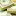 День финансистаМеждународный день солидарности журналистовМеждународный день искоренения неграмотностиДень Новороссийской военно-морской базы (26 лет)Сретение Владимирской иконы Божией Материчт 9 сентября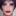 Всемирный день красоты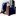 День тестировщика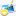 День дизайнера-графика в России (17 лет)День преподобного Пимена Великогопт 10 сентябряВсемирный день предотвращения самоубийствОбретение мощей преподобного Иова ПочаевскогоВсемирный день оказания первой медицинской помощи (22 года)День города Городец (870 лет)День города Пятигорск (242 года)День города Салехард (427 лет)День города Тула (876 лет)День города Химки (83 года)сб 11 сентябряДень специалиста органов воспитательной работы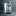 День граненого стакана (79 лет)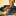 Православный день трезвости (109 лет)Победа русской эскадры над турками у мыса Тендра (232 года)Усекновение главы Иоанна ПредтечиПоминовение воиновДень города Златоуст (268 лет)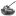 День танкистаМеждународный день памяти жертв фашизмаВсемирный день журавля (20 лет)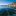 День озера БайкалДень города Азов (955 лет)День города Волгоград (433 года)День города Городец (870 лет)День города Егорьевск (560 лет)День города Елец (876 лет)День города Красногорск (90 лет)День города Саратов (432 года)День города Таганрог (324 года)День города Челябинск (286 лет)вс 12 сентябряПеренесение мощей Святого князя Александра НевскогоДень города Новороссийск (184 года)День города Челябинск (184 года)пн 13 сентября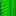 День программиста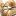 День парикмахера в Россиивт 14 сентябряОсвященное время Церкви: церковное новолетие и миротворный кругср 15 сентябряДень единства народов Дагестана (11 лет)Международный день демократии (15 лет)чт 16 сентябряМеждународный день охраны озонового слоя (27 лет)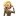 День секретаря в Россиипт 17 сентябряДень города Брянск (1037 лет)День сока в России (9 лет)День города Воронеж (436 лет)День города Гатчина (226 лет)День города Новочебоксарск (62 года)День города Элиста (157 лет)сб 18 сентябряДень пророка Захарии и праведной Елисаветы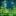 День работников леса (лесного хозяйства)День города Анапа (241 год)День города Армавир (183 года)День города Астрахань (464 года)День города Ростов-на-Дону (273 года)День города Ставрополь (245 лет)День города Элиста (157 лет)вс 19 сентября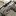 День оружейника России (10 лет)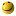 День рождения «Смайлика» (40 лет)Воспоминание чуда Архистратига Михаилапн 20 сентября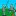 День рекрутера (21 год)День преподобного Макария Оптинскоговт 21 сентябряРождество Пресвятой БогородицыМеждународный день мираДень победы русских полков в Куликовской битве (642 года)Всемирный день русского единения (12 лет)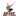 День HR-менеджера (управление персоналом) (19 лет)ср 22 сентябряВсемирный день без автомобиля (24 года)Всемирный день защиты слоновПамять праведных Богоотец Иоакима и Аннычт 23 сентябряДень осеннего равноденствияпт 24 сентябряМеждународный день караванщика (27 лет)День преподобного Силуана АфонскогоДень города Краснодар (229 лет)сб 25 сентябряПеренесение мощей праведного Симеона Верхотурского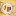 День машиностроителяМеждународный день глухонемыхДень города Батайск (253 года)День тигра на Дальнем Востоке (22 года)День города Смоленск (1159 лет)День города Курск (990 лет)вс 26 сентябряВсемирный День контрацепции (15 лет)Международный день борьбы за полную ликвидацию ядерного оружия (8 лет)Всемирный день моряпн 27 сентября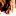 День воспитателя и всех дошкольных работников (18 лет)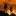 Международный день туризмаВоздвижение Честного и Животворящего Креста Господнявт 28 сентября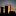 День работников атомной промышленности (17 лет)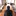 День генерального директора в РоссииВсемирный день борьбы против бешенства (15 лет)ср 29 сентябряДень отоларингологаВсемирный день сердца (23 года)чт 30 сентября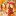 День Cвятых Веры, Надежды, Любови и матери их СофииМеждународный день переводчика (31 год)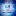 День Интернета в России (24 года)пт ОКТЯБРЬОКТЯБРЬОКТЯБРЬ1 октября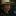 МЕЖДУНАРОДНЫЙ ДЕНЬ ПОЖИЛЫХ ЛЮДЕЙ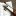 Международный день музыки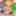 Международный день улыбки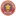 День Сухопутных войск РФ (16 лет)Всемирный день вегетарианстваДень Cвященномученика Киприана и Cвятой мученицы ИустиныПрославление преподобной Ефросинии Суздальскойсб 2 октябряДень рождения электронной почты (51 год)Международный день ненасилия (15 лет)Международный день социального педагога (13 лет)День памяти князей Феодора Смоленского и чад его Давида и КонстантинаДень города Подольск (241 год)вс 3 октября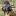 День ОМОН (20 лет)Создание всемирной федерации профсоюзовВсемирный день животных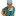 Международный день врачаМеждународный день жилья (15 лет)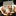 Всемирный день архитектуры (26 лет)пн 4 октябряЗапуск первого искусственного спутника Земли (65 лет)Всемирная неделя космоса (по 10 октября)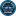 День Военно-космических сил (космических войск)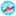 День войск Гражданской обороны МЧС РоссииВсемирный день животных (22 года)День города Мурманск (106 лет)вт 5 октября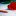 Всемирный день учителей (28 лет)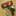 День работников уголовного розыскаДень Республики АдыгеяДень города Грозный (204 года)Международный день ДЦП (10 лет)ср 6 октября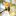 Всемирный день охраны мест обитаний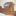 День российского страховщика (34 года)чт 7 октябряДень образования штабных подразделений МВД России (104 года)Всемирный день улыбки (смайла) (23 года)пт 8 октября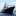 День командира надводного, подводного и воздушного корабля ВМФ России (15 лет)Преставление преподобного Сергия (Радонежского)сб 9 октября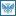 Всемирный день почтыМеждународный день за снижение стихийных бедствийДень разгрома немецко-фашистских войск в битве за Кавказ (79 лет)День Cвятого ТихонаПреставление Иоанна Богослова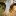 День работников сельского хозяйства и перерабатывающей промышленности (23 года)вс 10 октября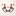 Всемирный день психолога (день охраны психического здоровья) (30 лет)пн 11 октября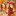 Международный день девочек (10 лет)День Республики Башкортостанвт 12 октябряДень кадрового работника в России (17 лет)Всемирный день борьбы с артритомДень испанского языка (12 лет)ср 13 октябряМеждународный день уменьшения опасности бедствийВсемирный день зрения (24 года)чт 14 октябряДень работников заповедного дела в России (23 года)Покров Пресвятой БогородицыДень преподобного Романа СладкопевцаМеждународный день стандартизацииДень города Невинномысск (197 лет)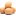 Всемирный день яйца (24 года)пт 15 октябряМеждународный день белой трости (День слепых)Всемирный день сельских женщинДень создания адресно-справочной службы ФМС РФВсемирный день мытья рук (14 лет)сб 16 октября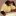 День Шефа (День Босса)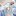 Всемирный день анестезиологаВсемирный день продовольствияВсемирный день хлеба (16 лет)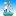 День работников пищевой промышленности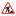 День работников автомобильного транспорта и дорожного хозяйстваДень отца в России (1 год)День города Назрань (55 лет)вс 17 октябряМеждународный день протеста против нищетыпн 18 октябряДень памяти войсковой казачьей славы (22 года)вт 19 октябряДень Царскосельского лицея (день лицеиста) (211 лет)ср 20 октября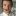 Международный день авиадиспетчера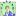 Всемирный день статистики (12 лет)День моряков-надводников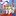 День основания Российского Военно-морского флота (ВМФ) (326 лет)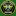 День военного связиста (16 лет)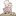 Международный день повараВсемирный день борьбы с остеопорозом (25 лет)чт 22 октябряДень финансово-экономической службы Вооруженных Сил РФ (7 лет)Праздник Белых ЖуравлейВсемирный день заикания (20 лет)День Корсунской иконы Божией Материсб 23 октября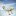 День работников рекламы (рекламиста) (28 лет)вс 24 октябряМеждународный день ООНДень подразделений специального назначения (спецназа)Всемирный день информации о развитииМеждународный день школьных библиотекпн 25 октября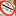 День таможенника РФДень работника кабельной промышленностиМеждународный день борьбы женщин за мирДень Приморского краявт 26 октябряПринятие Декрета о мире (105 лет)ср 27 октябряМеждународный день без бумаги (12 лет)чт 28 октябряМеждународный день анимации (20 лет)День бабушек и дедушек (день внуков, внучат)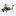 День армейской авиации РФпт 29 октябряДень рождения Комсомола (104 года)День работников службы вневедомственной охраны МВДВсемирный день борьбы с инсультомВсероссийский день гимнастики (23 года)сб 30 октябряДень памяти жертв политических репрессий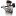 День инженера-механика (26 лет)День основания Российского военно-морского флота (326 лет)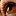 Международный день карих глаз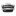 День автомобилиста (водителя, шофера) (26 лет)вс 31 октябряМеждународный день экономииДень сурдопереводчика (19 лет)Международный день Черного моря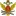 День работников СИЗО и тюрем (16 лет)Всемирный день городов (8 лет)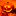 Хэллоуин (Hallowen)пн НОЯБРЬНОЯБРЬНОЯБРЬ1 ноября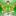 День судебного пристава (13 лет)Международный день вегана (28 лет)вт 2 ноябряДень международного признания Санкт-ПетербургаДекларация прав народов России (105 лет)ср 4 ноября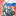 День народного единстваДень Казанской иконы Божией МатериДень города Череповец (245 лет)пт 5 ноября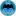 День военного разведчика (22 года)Дмитриевская родительская суббота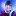 Всемирный день мужчин (22 года)сб 6 ноябряДень иконы Божией Матери «Всех скорбящих Радость»вс 7 ноября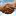 День согласия и примиренияДень освобождения Москвы (ополчениями Минина и Пожарского) (410 лет)Великая Октябрьская Социалистическая Революция (105 лет)День проведения военного парада на Красной площади (81 год)пн 8 ноября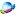 Международный день КВН (21 год)День великомученика Димитрия Солунскоговт 9 ноября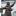 Международный день против фашизма, расизма и антисемитизмаДень отрядов полиции (милиции) специального назначенияМеждународный день антиядерных акцийДень преподобного Нестора Летописцаср 10 ноябряДень сотрудника органов внутренних дел РФ (милиции)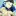 Всемирный день молодежи (77 лет)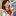 Всемирный день науки (20 лет)Международный день бухгалтерииДень мученицы ПараскевыДень преподобного ИоваВсемирный день качества (33 года)Всемирный день юзабилити (практичности) (17 лет)чт 11 ноябряДень экономиста (6 лет)День работника восстановительного поездаМеждународный день энергосбережения (14 лет)Всемирный день шопинга (13 лет)пт 12 ноября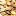 День работника Сбербанка РФ (24 года)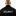 День специалиста по безопасности (17 лет)Синичкин день (помощь зимующим птицам)Всемирный день борьбы с пневмониейДень апостола и евангелиста Маркасб 13 ноябряМеждународный день слепых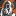 День войск радиационной, химической и биологической защитыВсемирный день доброты (24 года)вс 14 ноябряВсемирный день борьбы против диабета (31 год)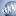 День социолога (28 лет)Международный день логопедаДень дизайнера упаковки (20 лет)День иконы Божией Матери Одигитрия (Шуйской)пн 15 ноября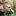 Всероссийский день призывника (30 лет)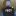 День создания подразделений по борьбе с организованной преступностью (34 года)Всемирный день вторичной переработкивт 16 ноябряМеждународный день толерантности (терпимости) (27 лет)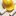 Всероссийский день проектировщика (17 лет)Всемирный день географических информационных систем (ГИС) (23 года)ср 17 ноября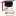 Международный день студентов (76 лет)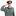 День участкового (20 лет)Международный день недоношенных детей (13 лет)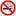 Международный день отказа от курения (45 лет)Международный день философии (20 лет)чт 18 ноября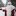 День рождения Деда Морозапт 19 ноябряДень артиллеристаДень преподавателя высшей школы (1 год)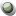 День работника стекольной промышленности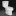 Всемирный день туалета (20 лет)Международный мужской деньсб 20 ноября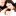 Всемирный день ребенкаДень иконы Божией Матери «Взыграние Младенца»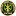 День ракетных войск и артиллерииВсемирный день памяти жертв дорожно-транспортных происшествий (17 лет)вс 21 ноябряВсемирный день приветствий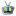 Всемирный день телевидения (25 лет)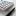 День бухгалтера (26 лет)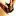 День работника налоговых органов РФ (31 год)День собора Архистратига Михаила и прочих Небесных Сил бесплотныхпн 22 ноября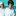 День психолога в России (22 года)День сыновейДень иконы Божией Матери «Скоропослушница»вт 24 ноябряДень моржа (14 лет)День исповедника преподобного Феодора Студитачт 25 ноябряМеждународный день борьбы против насилия в отношении женщин (23 года)Всемирный день скидок «Черная пятница»пт 26 ноябряДень Святого Иоанна Златоуста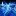 Всемирный день информацииДень города Сочи (184 года)сб 27 ноября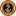 День морской пехоты (27 лет)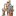 День оценщика (26 лет)День черной кошкиЗаговенье на Рождественский постДень Святого Григория Паламы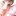 День матери Россиивс 28 ноябряНачало Рождественского поста (продлится по 6 января)День преподобного Паисия Величковскогопн 29 ноябряДень Святого апостола и евангелиста Матфеявт 30 ноябряМеждународный день защиты информации (34 года)День памяти жертв химического оружияВсемирный день домашних животных (22 года)День преподобного Никона Радонежскогоср ДЕКАБРЬДЕКАБРЬДЕКАБРЬ1 декабряВсероссийский день хоккея (15 лет)Всемирный день борьбы со СПИДомПобеда русской эскадры над турками у мыса Синоп (169 лет)чт 2 декабря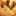 День банковского работника (банкира) (32 года)Международный день борьбы за отмену рабстваДень 2D дизайнерапт 3 декабря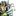 День юриста (14 лет)Международный день инвалидовДень Неизвестного солдата (8 лет)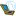 Всемирный день компьютерной графики (3D дизайнера)Международный день борьбы с пестицидамисб 4 декабряВведение во Храм Пресвятой Богородицы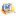 День информатики (24 года)Международный день объятийДень заказов подарков и написания писем Деду Морозу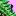 День сетевика (сетевого маркетинга) (15 лет)День Пермского краявс 5 декабряБитва за Москву (81 год)Международный день добровольцев во имя экономического и социального развитияпн 6 декабряДень Александра Невскоговт 7 декабря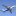 Международный день гражданской авиацииДень Святой великомученицы Екатериныср 8 декабря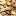 День образования российского казначейства (30 лет)Международный день художника (15 лет)чт 9 декабряМеждународный день борьбы с коррупцией (19 лет)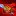 День Героев Отечества (15 лет)День ведомственной охраны железнодорожного транспорта РФМеждународный день памяти жертв преступления геноцида (7 лет)пт 10 декабря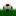 Всемирный день футбола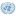 День прав человекаМеждународный день прав животныхДень создания службы связи МВД России (23 года)сб 11 декабря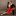 Международный день танго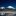 Международный день гор (горных возвышенностей) (19 лет)Закон «О выборах в Государственную думу» (117 лет)День священномученика Серафимавс 12 декабря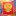 День Конституции РФ (29 лет)пн 13 декабряДень Cвятого апостола Андрея Первозванноговт 15 декабря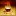 Международный день чаяДень памяти журналистов, погибших при исполнениичт 17 декабря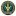 День ракетных войск стратегического назначения (27 лет)День защиты прав «секс-работниц» от насилия и жестокости (21 год)День Святой Варвары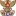 День сотрудников Государственной фельдъегерской службы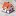 День риэлторасб 18 декабряМеждународный день мигранта (22 года)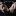 День подразделений собственной безопасности ОВД РФ (27 лет)День работников органов ЗАГС (105 лет)Указ об учреждении губерний (314 лет)вс 19 декабря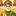 День Святого Николая ЧудотворцаМеждународный день помощи беднымДень снабженцаДень военной контрразведки РФпн 20 декабря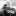 День работника органов государственной и национальной безопасности РФ (ФСБ) (27 лет)Международный день солидарности людей (16 лет)День преподобного Нила СтолобенскогоЗачатие праведной Анною Пресвятой Богородицывт 22 декабря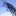 День энергетикаДень образования Пенсионного фонда РФ (32 года)День иконы Божией Матери «Нечаянная Радость»чт 23 декабряМеждународный день сноубординга (15 лет)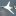 День дальней авиации ВВС России (23 года)День Святого епископа Иоасафапт 24 декабряДень взятия турецкой крепости Измаил (232 года)сб 25 декабря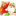 Католическое РождествоДень чудотворца Cвятого Спиридона ТримифунтскогоОкончательный распад Советского Союза (31 год)вс 27 декабряДень спасателя РФвт 28 декабряДень невинных младенцевМеждународный день киноср 29 декабряДень Памяти Пророка Аггеячт 30 декабряДень пророка Даниила и Святых отроков Анания, Азария и Мисаилапт 31 декабря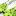 С наступающим Новым Годом!сб 